Popolzin PavelGeneral details:Certificates:Experience:Position applied for: CookDate of birth: 01.01.1975 (age: 42)Citizenship: UkraineResidence permit in Ukraine: NoCountry of residence: UkraineCity of residence: OdessaPermanent address: 12Chaykovsky Str.fl14Contact Tel. No: +38 (095) 082-64-06E-Mail: pavelpopolzin@ukr.netSkype: pavelpopolzinU.S. visa: NoE.U. visa: NoUkrainian biometric international passport: Not specifiedDate available from: 11.06.2017English knowledge: Not specifiedMinimum salary: 1600 $ per month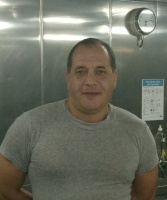 DocumentNumberPlace of issueDate of expirySeamanâs passportAB579704Ukraine17.05.2021Tourist passport903Ukraine00.00.0000TypeNumberPlace of issueDate of expiryBasic Safety Training903Ukraine29.03.2021Safety Awarenees Training programm (SATPRO)8638Ukraine26.12.2018PositionFrom / ToVessel nameVessel typeDWTMEBHPFlagShipownerCrewingCook28.07.2016-05.02.2017js yuconBulk Carrier63500MAN-B&W-Singaporev.ships Monaco.Greenship bulkv.shipsCook20.02.2015-23.03.2016js yuconBulk Carrier63227-Singaporev.ships Monaco.Greenship bulkv.shipsCook16.04.2014-14.04.2015js colorado63227-Singaporev.ships Monaco.Greenship bulkv.shipsAss. Cook23.02.2014-21.08.2014js narmadaBulk Carrier63500-Singaporev.ships Monaco.Greenship bulkv.shipsAss. Cook30.05.2013-09.12.2013js rhinBulk Carrier63227-Singaporev.ships Monaco.Greenship bulkv.ships